Summer Holiday Club 2021**Early Booking FormOpen Thursday 22nd July – Friday 3rd September At Hucclecote Methodist Church HallTerms and Conditions**The early booking reduced rates apply where a completed holiday booking form is received with a deposit payment of £100 on or before Friday 2nd July 2021.Holiday Club session options available this summer are 8am-6pm and 9am-3pm.Bookings will be confirmed upon receipt of a completed and signed booking form, accompanied by the deposit payment. The remaining fee payment is due on or before Friday 16th July 2021. We reserve the right to deny admission to the club in the event of non-payment.Sibling Rates apply to the eldest child if a younger sibling attends All My Friends Holiday Club at the same time.Cancellations will be refunded in full when at least 2 weeks’ written notice is received and at 50% when 1-2 weeks’ notice is given. Cancellations within 7 days will not be refunded. Discounts do not apply to trip costs.If the setting is forced to close due to a localised lockdown or a confirmed case of Covid-19 we will refund any payments made in respect of the period of enforced closure.If your child is booked onto a morning trip, please arrive at Club by 9am to avoid delaying the trip’s departure. To reduce the risk of COVID 19 all our travel this year is provided by Go Travel Gloucester, a local, fully insured transport company who will provide an exclusive minibus for our use on each trip.We have sole use of the church and will conduct our own tracing if required. Please enter your required session dates and times and trip requests for the holiday period and use one form per child. EARLY BIRD BOOKING Session ChargesSummer 2021 TripsLocal outings will also be planned by the teams on site during the holidays.Trip Terms and ConditionsTo book your child’s space on the trips please use the ‘Special Instructions/Trips Required’ box on the front of this form.All places are allocated on a first come, first served basis.Trip cost must be paid in advance with booking form and consent forms, correctly completed.Special instructions for each trip must be followed. Failure to do so may result in your child being withdrawn from the trip. **To book a place, please complete and sign this booking form and send it to Holiday Club, All My Friends Childcare, 87 Barnwood Road, Gloucester, GL2 0SF, email it to ASC@allmyfriendschildcare.co.uk,  or hand it in person to the Manager at the Club.** Please note, the £100 deposit payment is required to confirm your booking.Date Received: _____________________________________ (For Office Use)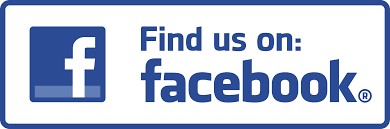 Full Payment Received: ______________________________ (For Office Use)Child Allergy/Intolerance Recorded: ___________________ (For Office Use)www.allmyfriendschildcare.co.uk		Child’s Full NameAge in YearsDateDayAll Day()Short Day()Session Cost £Special Instructions/Trips Required.22nd JulyThursday23rd JulyFriday26th JulyMonday 27th JulyTuesday 28th JulyWednesday29th JulyThursday30th July Friday 2nd August Monday 3rd AugustTuesday 4th AugustWednesday5th AugustThursday6th August Friday DateAll Day()Short Day()Session Cost £Special Instructions/Trips Required.9th August Monday 10th August Tuesday 11th August Wednesday12th AugustThursday13th AugustFriday 16th AugustMonday 17th August Tuesday 18th AugustWednesday19st AugustThursday20nd August Friday 23rd August Monday 24th AugustTuesday 25th AugustWednesday26th AugustThursday27th August Friday 30th AugustBANK HOLS31st AugustTuesday  1st SeptWednesday2nd SeptThursday3rd SeptFriday Session Cost Total  £Trip Cost Total  £Total Cost  £Payment method (please circle)BACS: Sort Code 20-33-83 Account Number 60684716 (Reference child’s name)VoucherHoliday Full Day (8am-6pm)£30.00Holiday Full Day Sibling£28.00‘Short Day’ Session (9am-3pm)£25.00‘Short Day’ Session Sibling£24.00TripDate and TimeCostSpacesSpecial InstructionsTick to bookBooster Seat or High Back RequiredStrawberry picking, Primrose ValeMonday 26th July       9.30am-12.30pm£614Suitable outdoor clothing. Over Farm Summer TrailThursday 29th July9.30am-2.30pm£1114Suitable outdoor clothing and lunch box.The Warehouse ClimbingTuesday 3rd August10.45-11.45am£1314Suitable clothingBarnwood Arboretum & picnic Friday 6th August10.00am -1.00pm£3 including ice cream14 Packed lunch to be provided and suitable clothing Zoolab Wednesday 11th August1.30pm £11.0025The Ranger will visit the Holiday ClubSports Day  Tuesday 17th August9.30am-11.30amFREEUnlimitedSuitable clothing and footwear Cheltenham Animal ShelterThursday 19th August9.30am-12.30pm£10.0010Handling Session/dog walk and craft activitySherborne Street Cinema Film TBCWednesday 25th AugustPM trip, time TBC£6.5014Spending money optional to buy a drink or popcornParty Fun Day & BBQThursday 2nd September3.00pm-5.00pm FREEUnlimitedDress up and get ready to party at Holiday ClubPlease note any allergies or intolerances that your child has:Office use only: Child details recorded on the control list? Signed:Date:Telephone Number Email Address:(so we can contact you regarding your booking).